Please ensure that you include a two-page CV with your application.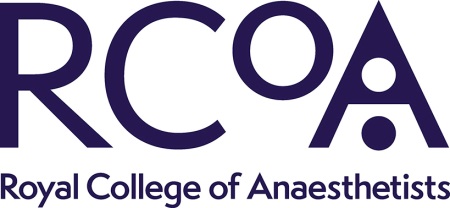 Royal College of Anaesthetists35 Red Lion SquareLondon WC1R 4SGTel:  020 7092 1500 Return application via email to:  rkrishnian@rcoa.ac.uk Royal College of Anaesthetists35 Red Lion SquareLondon WC1R 4SGTel:  020 7092 1500 Return application via email to:  rkrishnian@rcoa.ac.uk Royal College of Anaesthetists35 Red Lion SquareLondon WC1R 4SGTel:  020 7092 1500 Return application via email to:  rkrishnian@rcoa.ac.uk APPLICATION FORM APPLICATION FORM APPLICATION FORM APPLICATION FORM APPLICATION FORM APPLICATION FORM TitleSurnameForenamesGMC numberCollege reference numberAddress for CorrespondenceAddress for Correspondence					Postcode					Postcode					Postcode					PostcodeContact daytime Tel/MobileContact daytime Tel/MobileContact evening Tel/MobileContact evening Tel/MobileEmail addressEmail addressDate available to commence employment? (Please also include any intended holiday booked in the next 6 months)Date available to commence employment? (Please also include any intended holiday booked in the next 6 months)Position Applied ForBernard Johnson Advisor for TrainingBernard Johnson Advisor for TrainingBernard Johnson Advisor for TrainingBernard Johnson Advisor for TrainingBernard Johnson Advisor for TrainingStatement in Support of your ApplicationPlease indicate clearly why you want the role and how your skills and experience meet the requirements of the post as set out in the Job Description/ Person SpecificationAdditional InformationPlease answer the following question:Do you have any restrictions or warnings against you practising medicine within the UK (for example with the GMC)? YES/NO	  If yes, you must provide details:Please indicate where you saw this post advertised?DeclarationI confirm that the information given on this form is, to the best of my knowledge, true and complete.  Any false statement may be sufficient cause for rejection or, if employed, dismissal.Signature: 		Date: 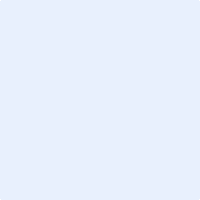 